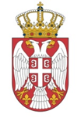 REPUBLIKA SRBIJANARODNA SKUPŠTINAOdbor za evropske integracije20 Broj: 06-2/440-153. novembar 2015. godineB e o g r a dZAPISNIKČETRDESETPETE SEDNICE ODBORA ZA EVROPSKE INTEGRACIJE NARODNE SKUPŠTINE REPUBLIKE SRBIJEUTORAK, 3. NOVEMBAR 2015. GODINE	Sednica je počela u 9.15 časova.	Sednicom je predsedavao predsednik Odbora Aleksandar Senić. Sednici su prisustvovali članovi Odbora Ninoslav Girić, Ljubiša Stojmirović, Dušica Stojković, Vesna Marković, Elvira Kovač, Ivan Bauer i Branko Ružić i zamenik člana Odbora Nenad Nikolić. Sednici nisu prisustvovali članovi Odbora Dragan Šormaz, Irena Aleksić, Biljana Pantić Pilja, Katarina Šušnjar, Nataša Vučković, Gordana Čomić, Mira Petrović i Bojan Kostreš. 	Sednici Odbora su prisustvovali i Ružica Tripić, načelnik Odeljenja, Kolinda Hrehorović, rukovodilac Grupe u Ministarstvu poljoprivrede i zaštite životne sredine, Jelena Živković, viši savetnik u Kancelariji za evropske integracije, Ivan Knežević, zamenik generalnog sekretara Evropskog pokreta u Srbiji i Stefan Ubiparipović, stažista Delegacije Evropske unije u Srbiji. 	Nakon čitanja predloga Dnevnog reda, prihvaćen je predlog Dušice Stojković da se dopuni predlog Dnevnog reda, i da se doda tačka 5. Predlog za održavanje okruglog stola „Evropa u mom gradu: Šta mogu da učinim za svoj grad u procesu pristupanja EU“, koji bi Odbor organizovao u saradnji sa Fondacijom Konrad Adenauer, 27. novembra 2015. godine u Kraljevu.Na predlog predsednika Odbora, usvojen je sledećiD n e v n i  r e dPredlog zakona o jakim alkoholnim pićima, koji je podnela Vlada u načelu,Poziv na 54. sastanak KOSAK, koji će biti održan od 29. novembra do 1. decembra 2015. godine u okviru parlamentarne dimenzije luksemburškog predsedavanja Savetom Evropske unije,Poziv na regionalnu parlamentarnu konferenciju „Rad na jačanju regionalne saradnje na zapadnom Balkanu: dostignuća i perspektive“, koja će biti održana na Jahorini, 26. i 27. novembra 2015. godine,Poziv na Interparlamentarni seminar „Reforma Zajedničke poljoprivredne politike (ZPP) iz 2013. godine: implikacije za zemlje proširenja“, koji će biti održan u Briselu, 9. decembra 2015. godine.Predlog za održavanje okruglog stola „Evropa u mom gradu: Šta mogu da učinim za svoj grad u procesu pristupanja EU“, koji bi Odbor organizovao u saradnji sa Fondacijom Konrad Adenauer, 27. novembra 2015. godine u Kraljevu.Tačka 1.Predsednik Odbora je otvorio prvu tačku Dnevnog reda, Predlog zakona o jakim alkoholnim pićima, koji je podnela Vlada u načelu i dao reč predstavniku predlagača. R. Tipić je ukratko informisala članove Odbora o suštinskim izmenama važećeg zakona koji je odrađen, pre svega, zbog primedbi Evropske komisija na važeći Zakon o rakiji i drugim alkoholnim pićima. Niz primedbi su se odnosili na geografsku oznaku alkoholnih pića, kategorizaciju ove oblasti i definicije alkoholnih pića. Predlog zakona je u potpunosti usklađen sa Uredbom (EK) broj 110/2008 Evropskog parlamenta i Saveta od 15. januara 2008. godine kojom se definiše opis, predstavljanje, deklarisanje i vrši zaštita geografskih oznaka jakih alkoholnih pića i opoziv Uredbe Saveta (EES) broj 1576/89, delimično usaglašen sa Sprovođenjem Uredbe Evropske komisije (EU) br. 716/2013 od 25. jula 2013. godine o utvrđivanju pravila za primenu Uredbe (EZ) br. 110/2008 Evropskog parlamenta i Saveta o definiciji, opisivanju, predstavljanju, označavanju i zaštiti geografskih oznaka jakih alkoholnih pića i u potpunosti usaglašen sa Uredbom Komisije (EU) 2015/210 od 10. februara 2015. godine o izmeni priloga II. i III. Uredbe (EZ) br. 110/2008 Evropskog parlamenta i Saveta o definiciji, opisivanju, predstavljanju, označavanju i zaštiti geografskih oznaka jakih alkoholnih pića. Kancelarija za evropske integracije je prosledila Predlog zakona Generalnom direktoratu za poljoprivredu i ruralni razvoj, koji je dao visoko mišljenje o Predlogu zakona. Kontrolu proizvodnje i kvaliteta jakih alkoholnih pića sa geografskom oznakom, u skladu sa Zakonom, obavlja ministarstvo nadležno za poslove poljoprivrede. Imajući u vidu ograničene kapacitete ministarstva nadležnog za poslove poljorpivrede, zakonom je propisana mogućnost da se za obavljanje poslova kontrole proizvodnje i kvaliteta ovlasti sertifikaciono telo koje je akreditovano od strane nadlećnog akreditacionog tela Republike Srbije za obavljanje poslova kontrole proizvodnje i kvaliteta, informisala je R. Tipić. Predlagač zakona je uspeo da u tekst Predloga zakona unese pravilnik koji je sličan aneksima direktiva u evropskom zakonodavstvu. Ministarstvo poljoprivrede i zaštite životne sredine planira da donese tri pravilnika, pravilnik o upisu u registar proizvođača, pravilnik o sadržini i načinu vođenja podrumarske evidencije i pravilnik o sadržini tehničkog fajla za zaštitu geografske oznake. Na pitanje predsednika Odbora za evropske integracije, da li registracija rakije od šljive u nekim drugim zemljama predstavlja prepreku za registraciju naše rakije od šljive, R. Tipić je rekla da ne predstavlja prepreku, rakija iz Srbije će nositi drugačiju geografsku oznaku po čemu će se razlikovati od ostalih registrovanih rakija iz drugih zemalja. Predsednik Odbora je zaključio raspravu i stavio na glasanje prvu tačku Dnevnog reda. Glasanjem, članovi Odbora su jednoglasno usvojili prvu tačku Dnevnog reda.Tačka 2.Predsednik Odbora je otvorio drugu tačku Dnevnog reda, poziv na 54. sastanak KOSAK, koji će biti održan od 29. novembra do 1. decembra 2015. godine u okviru parlamentarne dimenzije luksemburškog predsedavanja Savetom Evropske unije i predložio članove Odbora Aleksandra Senića, Dušicu Stojković i Katarinu Šušnjar koji će biti članovi delegacije koja će učestvovati na ovom sastanku. Ukoliko Odbor za spoljne poslove smanji broj članova delegacije koji će učestvovati na ovom sastanku, onda bi išli prva dva predložena člana delegacije. Članovi Odbora su jednoglasno usvojili predlog.Tačka 3.Predsednik Odbora je otvorio treću tačku Dnevnog reda, poziv na regionalnu parlamentarnu konferenciju „Rad na jačanju regionalne saradnje na zapadnom Balkanu: dostignuća i perspektive“, koja će biti održana na Jahorini, 26. i 27. novembra 2015. godine i predložio članove Odbora Ljubišu Stojmirovića i Katarinu Šušnjar, koji će biti članovi delegacije koja će učestvovati na ovoj Konferenciji. Članovi Odbora su jednoglasno usvojili predlog.Tačka 4. Predsednik Odbora je otvorio četvrtu tačku Dnevnog reda, poziv na Interparlamentarni seminar „Reforma Zajedničke poljoprivredne politike (ZPP) iz 2013. godine: implikacije za zemlje proširenja“, koji će biti održan u Briselu, 9. decembra 2015. godine, nakon konsultacija, predložio je da učestvuju Aleksandar Senić i Dragan Šormaz. Članovi Odbora su jednoglasno usvojili predlog.Tačka 5. Predsednik Odbora je otvorio petu tačku Dnevnog reda, predlog za održavanje okruglog stola „Evropa u mom gradu: Šta mogu da učinim za svoj grad u procesu pristupanja EU“, koji bi Odbor organizovao u saradnji sa Fondacijom Konrad Adenauer, 27. novembra 2015. godine u Kraljevu. Članovi Odbora su usvojili predlog da na okruglom stolu učestvuju Dušica Stojković i Irena Aleksić.Sednica je završena u 9.45 časova.Na sednici Odbora vođen je tonski zapis.SEKRETAR ODBORA                                             		PREDSEDNIKA ODBORAAleksandar Đorđević				                               Aleksandar Senić